	            Утверждаю:                                                                                           Директор МБОУ «СОШ№3»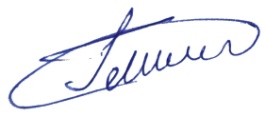 Халибекова М.А.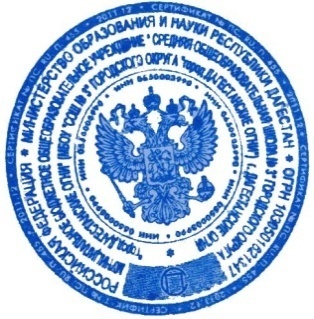 ПЛАН МЕРОПРИЯТИЙ по выполнению  санитарно-противоэпидемических (профилактических )мероприятий в период подготовки к эпидемическому сезону заболеваемости гриппом и ОРВИ,а также COVID-19 в 2020-2021 учебном году ПЛАН МЕРОПРИЯТИЙпо проведению образовательно-профилактической акции«Профилактика и лечение гриппа, ОРВИ и заболеваний дыхательных путей» Цель:сформировать у школьников активную позицию по отношению к собственному здоровью;вызвать интерес учащихся к сохранению их собственного здоровья, особенно в условиях распространения гриппа в осенне-зимний сезон;дать достоверную информацию о путях передачи гриппа, о безопасном проведении предосторожности и профилактики гриппа в общем.Задачи:выяснить уровень информированности детей по проблеме;дать достоверную информацию о путях передачи гриппа, о безопасном поведении,возможностях предотвращения инфицирования;проверить уровень усвоения информации.№МероприятиеСрокиОтветственныеп/п1.Организация выполнений санитарно-ежедневноАдминистрация,эпидемиологических правил СП 3.1.2.1319-мед. работник03 "Профилактика гриппа", санитарно-эпидемиологических правил,определяющих гигиенические требования кусловиям обучения в образовательномучреждении2.Проведение разъяснительной, санитарно-Октябрь,Классныйпросветительной работы срединоябрьруководитель,обучающихся, воспитанников, ихмед. работникродителей, (законных представителей),педагогических работников об организациипротивоэпидемических, профилактическихмероприятий в связи с сезонным подъемомзаболеваемости гриппом и ОРВИ.3.Организация разъяснительной работы сноябрьКлассныйобучающимися, их родителями оруководитель,необходимости вакцинопрофилактикимед. работникпротив гриппа совместно с органами иучреждениями здравоохранения(родительские собрания, информационныестенды, вкладыши в дневники, классныечасы и т.д.).4.Организовать условия в период проведенияОктябрь,Администрация,вакцинопрофилактики помещения сноябрьмед. работниксоответствующими условиями для работымедицинских работников5.Усилить контроль за соблюдениемежедневноАдминистрация,санитарно-эпидемиологического режимамед. работник6.Ежедневно проводить комплекс санитарно-ежедневноУчитель,противоэпидемических(профилактических)мед. работникмероприятий по гриппу и ОРВИ7.Усилить контроль за температурнымежедневноАдминистрация,режимом, режимом проветриванияЗаместитель попомещенийбезопасности иАХЧ,зав. кабинетами8.Проведение бесед, классных часов на темуоктябрь,Классный«Соблюдение личнойноябрь,руководитель,гигиены обучающихся, воспитанников».январь,мед. работникфевраль.10.Составить рекомендации и провестиоктябрь,Классныйсобрания для родителей (законнымноябрь,руководитель,представителям) в целях профилактикиянварь,мед. работникпротив гриппа и ОРВИ в домашнихфевраль.условиях.№Сроки исполненияИсполнителиМероприятие1ЕжедневноПедагоги,Проведение утреннего фильтра и контроля помедицинскиеОРВИ в течении дня за обучающихся.работники2ЕжедневноКлассныеПроведение мониторинга заболеваемостируководителиОРВИ в школе.Заместительдиректора поВР.3До и во времяМедицинскиеПроведение инструктажа среди персонала овспышкиработникипервых признаках ОРВИ, гриппа и порядокзаболеваемостидальнейших действий в случаи возникновениязаболевания.4Организация просветительной работы поВ течение годаПедагоги,профилактике гриппа, ОРВИ среди детей,медицинскиеперсонала и родителей в виде бесед,работникираспространения памяток, санитарныхбюллетеней и др.5Октябрь, ноябрьмедицинскиеИммунизация учащихся и персонала.2016 годаработники6ПостоянноНачальник поОбеспечение запаса моющих ибезопасности идезинфицирующих средств.АХЧ7На случайНачальник поПодготовка запаса бумажных полотенец,подъемабезопасности имыла для мытья рук.заболеваемостиАХЧ8При подъемеДиректорПри объявлении ограниченных мероприятийзаболеваемостив условиях эпидемии гриппа, подготовкаприказа об отмене проведения культурно-массовых и зрелищных мероприятий на базеучебно-воспитательных учреждений.№ОтветственныйМероприятие1Учитель физической культуры,Пропаганда ЗОЖ .Классные руководителиЗаместитель директора по ВР.2Заместитель директора по ВР.Открытие акции.медицинские работникиРазмещение информации о гриппе и ОРВИ  настендах школы3педагогиПроведение физкультминуток4Информирование о мерах по предупреждениюКлассные руководителиинфекционных заболеваний, в том числеЗаместитель директора по ВР.гриппа:- учащихся в ходе классных, воспитательскихчасов по темам: «Как уберечь себя отгриппа»,   «Я прививок не боюсь», «Будьздоров», «Мой   режим дня»;- родителей: организация встреч,индивидуальных консультаций.5Заместитель директора по ВР.Рейд «Чистые руки»медицинские работники6Тематическая беседа с педагогами «Грипп имедицинские работникиОРВИ»7Распространение памяток о гриппе черезКлассные руководителидневники обучающихся.8Организация выставки по вопросам ЗОЖ вБиблиотекарь Кирилова Т. В.библиотеке школы10Раздача памяток  для родителей «Осторожно:Классные руководителигрипп!»Заместитель директора по ВР.